
СОВЕТ  ДЕПУТАТОВ ДОБРИНСКОГО МУНИЦИПАЛЬНОГО РАЙОНАЛипецкой области35-я сессия VII-го созываРЕШЕНИЕ23.04.2024г.                                 п. Добринка	                                №295-рсО Порядке увековечения памяти выдающихся личностей и знаменательных событий в виде установления памятников, мемориальных досок и памятных знаков на зданиях, находящихся в муниципальной собственности Добринского муниципального района Липецкой области, а также присвоения имен выдающихся людей объектам, находящимся в муниципальной собственности Добринского муниципального района Липецкой областиРассмотрев проект Порядка увековечения памяти выдающихся личностей и знаменательных событий в виде установления памятников, мемориальных досок и памятных знаков на зданиях, находящихся в муниципальной собственности Добринского муниципального района Липецкой области, а также присвоения имен выдающихся людей объектам, находящимся в муниципальной собственности Добринского муниципального района Липецкой области, внесенный администрацией Добринского муниципального района в порядке нормотворческой инициативы, в целях осуществления единой политики в области установки  памятников, мемориальных досок и памятных знаков на территории Добринского муниципального района, руководствуясь Федеральным законом от 06.10.2003   №131-ФЗ «Об общих принципах организации местного самоуправления в Российской Федерации», статьей 27 Устава Добринского муниципального района Липецкой области, учитывая решение постоянной комиссии по правовым вопросам, местному самоуправлению и работе с депутатами, Совет депутатов Добринского муниципального района РЕШИЛ:1. Принять Порядок увековечения памяти выдающихся личностей и знаменательных событий в виде установления памятников, мемориальных досок и памятных знаков на зданиях, находящихся в муниципальной собственности Добринского муниципального района Липецкой области, а также присвоения имен выдающихся людей объектам, находящимся в муниципальной собственности Добринского муниципального района Липецкой области (прилагается).2. Направить указанный нормативный правовой акт главе Добринского муниципального района для подписания и опубликования.3. Настоящее решение вступает в силу со дня его официального опубликования.Председатель Совета депутатовДобринского муниципального района		                             М.Б.Денисов	                                           	Принято                                                                      решением Совета депутатов                                                                Добринского муниципального района                                                                       от 23.04.2024г. №295-рсПОРЯДОКУВЕКОВЕЧЕНИЯ ПАМЯТИ ВЫДАЮЩИХСЯ ЛИЧНОСТЕЙ И ЗНАМЕНАТЕЛЬНЫХ СОБЫТИЙ В ВИДЕ УСТАНОВЛЕНИЯ ПАМЯТНИКОВ, МЕМОРИАЛЬНЫХ ДОСОК И ПАМЯТНЫХ ЗНАКОВ НА ЗДАНИЯХ, НАХОДЯЩИХСЯ В МУНИЦИПАЛЬНОЙ СОБСТВЕННОСТИ ДОБРИНСКОГО МУНИЦИПАЛЬНОГО РАЙОНА ЛИПЕЦКОЙ ОБЛАСТИ, А ТАКЖЕ ПРИСВОЕНИЯ ИМЕН ВЫДАЮЩИХСЯ ЛЮДЕЙ ОБЪЕКТАМ, НАХОДЯЩИМСЯ В МУНИЦИПАЛЬНОЙ СОБСТВЕННОСТИ ДОБРИНСКОГОМУНИЦИПАЛЬНОГО РАЙОНА ЛИПЕЦКОЙ ОБЛАСТИСтатья 1. Общие положения1. Настоящий Порядок разработан с целью увековечения памяти выдающихся личностей и знаменательных событий, имевших место в Добринском муниципальном районе, в виде установления памятников, мемориальных досок и памятных знаков на зданиях, находящихся в муниципальной собственности Добринского муниципального района Липецкой области, а также присвоения имен выдающихся людей культурным, спортивным, образовательным и иным объектам, находящимся в муниципальной собственности Добринского муниципального района Липецкой области (далее - муниципальная собственность).2. Виды памятных объектов:- памятник - объект станковой (бюст, скульптура малых форм, скульптурная группа, статуя, фигура), монументальной (мемориал, монумент, монументальная скульптура, стела, обелиск, колонна) скульптуры, монументальной живописи (мозаика), рельеф (барельеф, горельеф, контррельеф), устанавливаемый в целях увековечения памяти выдающихся личностей, исторических событий либо формирования историко-архитектурного облика населенного пункта;- памятный знак - скульптурно-архитектурная композиция, созданная с целью увековечения памяти выдающейся личности или знаменательного события;- мемориальная доска - памятная плита, увековечившая значительные события и даты в истории района, области, страны или в жизни выдающихся людей.3. Памятники устанавливаются не ранее чем через один год после события или кончины лица, память которого увековечивается.4. Мемориальные доски и памятные знаки устанавливаются не ранее чем через 6 месяцев после события или кончины лица, память которого увековечивается.5. Решение об установлении памятника, мемориальной доски или памятного знака принимается по одному из следующих оснований:- значимость события в истории Добринского муниципального района, Липецкой области и Российской Федерации;- наличие признанных достижений гражданина в государственной, общественной, политической, военной, производственной и хозяйственной деятельности, в науке, технике, литературе, искусстве, культуре, спорте и других общественно значимых сферах, принесших долговременную пользу району, области и Отечеству.6. Мемориальные доски, памятные знаки изготавливаются из металла, мрамора, гранита, полимерных материалов и устанавливаются на зданиях, находящихся в муниципальной собственности, не требующих реконструкции и капитального ремонта.Статья 2. Порядок рассмотрения ходатайств и принятия решений об увековечении памяти выдающихся личностей и знаменательных событий в виде установления памятников, мемориальных досок и памятных знаков на зданиях, находящихся в муниципальной собственности, а также присвоении имен выдающихся людей культурным, спортивным, образовательным и иным объектам, находящимся в муниципальной собственности1. Вопросы увековечения памяти выдающихся личностей и знаменательных событий в виде установления памятников, мемориальных досок и памятных знаков на зданиях, находящихся в муниципальной собственности, а также присвоения имен выдающихся людей культурным, спортивным, образовательным и иным объектам, находящимся в муниципальной собственности (далее - увековечение памяти выдающихся личностей и знаменательных событий), рассматриваются комиссией Добринского района, созданной правовым актом администрации Добринского муниципального района (далее - Комиссия).2. Инициаторами увековечения памяти выдающихся личностей и знаменательных событий являются органы местного самоуправления, физические и юридические лица, общественные объединения (далее - инициатор).3. Инициатор, предлагающий увековечить память выдающихся личностей и знаменательных событий, представляет в администрацию Добринского муниципального района ходатайство об увековечении памяти выдающихся личностей и знаменательных событий в виде установления памятников, мемориальной доски или памятного знака с приложением следующих документов:- краткая историческая или историко-биографическая справка о знаменательном событии или о выдающейся личности;- копии архивных документов, подтверждающих достоверность знаменательного события или заслуги выдающейся личности;- эскизный проект мемориальной доски с надписью или надписью и изображением или макет памятника либо памятного знака с надписью;- предложения по месту установки памятника, мемориальной доски или памятного знака;- фотофиксация места установки памятника, мемориальной доски, памятного знака;- согласование на установку памятника, мемориальной доски, памятного знака с балансодержателем в виде письменного отзыва;- расчет стоимости изготовления и установки памятника, мемориальной доски, памятного знака;- документ, подтверждающий наличие финансовых средств на изготовление и установку памятника, мемориальной доски, памятного знака.4. Администрация Добринского муниципального района в течение 20 рабочих дней со дня поступления материалов направляет их на рассмотрение Комиссии.5. Комиссия в течение 20 рабочих дней рассматривает представленные материалы и принимает одно из следующих решений:- рекомендовать увековечить память выдающейся личности или знаменательного события в виде установления памятника, мемориальной доски или памятного знака;- рекомендовать отклонить ходатайство об увековечении памяти выдающейся личности или знаменательного события в виде установления памятника, мемориальной доски или памятного знака;- рекомендовать присвоить имя выдающейся личности культурным, спортивным, образовательным и иным объектам, находящимся в муниципальной собственности;- рекомендовать отклонить ходатайство о присвоении имени выдающейся личности культурным, спортивным, образовательным и иным объектам, находящимся в муниципальной собственности.6. Комиссией при решении вопроса об увековечении памяти выдающихся личностей или знаменательных событий учитывается наличие или отсутствие иных форм увековечения памяти выдающихся личностей или знаменательных событий на территории Добринского района.7. В случае положительного решения комиссии об увековечении памяти выдающихся личностей и знаменательных событий инициатору в течение 10 дней по почте направляется соответствующее уведомление.8. Комиссия принимает решение об отклонении ходатайства об увековечении памяти выдающихся личностей и знаменательных событий в случаях:- малозначительности события в истории Добринского района, Липецкой области и Российской Федерации;- отсутствия признанных достижений гражданина в государственной, общественной, политической, военной, производственной деятельности, в науке, технике, литературе, искусстве, культуре, спорте и других общественно значимых сферах;- непредставления документов в соответствии с пунктом 3 статьи 2 настоящего Порядка;- несоответствия предоставленных документов требованиям статьи 3 настоящего Порядка.9. Повторное обращение инициатора с ходатайством об увековечении памяти выдающихся личностей и знаменательных событий допускается только в случае устранения обстоятельств, послуживших основаниями для отклонения.10. Комиссия в течение 10 рабочих дней со дня принятия решения выходит к главе Добринского муниципального района с предложением рекомендовать (не рекомендовать) увековечить память выдающейся личности или знаменательного события.11. Решение об увековечении памяти выдающейся личности или знаменательного события принимается Советом депутатов Добринского муниципального района по представлению главы Добринского муниципального района.К представлению главы Добринского муниципального района прилагаются документы, указанные в пункте 3 статьи 2 настоящего Порядка, и копия протокола заседания Комиссии.Статья 3. Требования, предъявляемые к памятникам, мемориальным доскам и памятным знакам1. Архитектурно-художественное решение мемориальных досок или памятных знаков, памятников не должно противоречить характеру места их установки, особенностям среды, в которую они привносятся как новый элемент.2. Текст надписи на мемориальных досках и памятных знаках, на памятниках излагается на русском языке в лаконичной форме и содержит характеристику знаменательного события или периода жизни (деятельности) выдающейся личности.3. В тексте надписи на памятниках, мемориальных досках и памятных знаках, увековечивающих память выдающихся личностей и знаменательных событий, обязательны даты, конкретизирующие время причастности выдающихся личностей или знаменательных событий к месту установления памятников, мемориальных досок и памятных знаков.Статья 4. Порядок установки, содержания, учета и обеспечения сохранности памятников, мемориальных досок и памятных знаков1. При размещении памятных объектов на зданиях - памятниках истории и культуры или в зоне охраны объекта культурного наследия возможность установки и место размещения согласовывается с органом охраны культурного наследия в соответствии с категорией охраны памятника.2. Изготовление и установка памятников, мемориальных досок и памятных знаков производится за счет средств инициатора.3. Открытие памятников, мемориальных досок и памятных знаков проводится в торжественной обстановке с привлечением общественности.4. Инициатор осуществляет содержание памятника, мемориальной доски или памятного знака за счет собственных средств.5. В случае, если в течение года после принятия решения Советом депутатов Добринского муниципального района об увековечении памяти выдающейся личности или знаменательного события памятный объект не был установлен, решение Совета депутатов Добринского муниципального района об увековечении памяти выдающейся личности и знаменательного события подлежит признанию утратившим силу по предложению главы Добринского муниципального района.Статья 5. Условия и порядок демонтажа памятников, мемориальных досок и памятных знаков1. Демонтаж памятников, мемориальных досок и памятных знаков, установленных на территории района в соответствии с действующим законодательством, допускается с целью их реставрации (ремонта) или переноса.2. Памятники и памятные знаки могут быть демонтированы на период проведения работ по благоустройству территории, на которой они установлены. Мемориальные доски могут быть демонтированы на период проведения ремонта зданий, сооружений на которых они установлены.3. Демонтаж памятников, мемориальных досок и памятных знаков в случаях, когда требуется их реставрация, обеспечение их сохранности на период реставрации, а также монтаж после проведения работ осуществляется за счет собственников, с обязательным предварительным уведомлением администрации Добринского муниципального района.Демонтаж мемориальной доски в случаях, когда проводится ремонт фасада здания, на котором она установлена, обеспечение сохранности на период проведения ремонта, а также монтаж по окончании работ осуществляется за счет собственника здания, с обязательным предварительным уведомлением администрации Добринского муниципального района.Демонтаж памятника или иного памятного знака в случаях, когда требуется благоустройство территории, обеспечение их сохранности на период проведения работ, а также монтаж после окончания работ осуществляется организациями или иными лицами, производящими благоустройство территории.В течение 10 дней со дня завершения реставрационных работ, ремонтных работ или благоустройства территории памятник, памятный знак или мемориальная доска устанавливаются на прежнем месте.4. Для принятия решения о переносе памятника или памятного знака на новое место, его инициатор предоставляет в Комиссию:1) предложения по размещению памятника или памятного знака (схема);2) письменное согласие собственника земельного участка, на котором предполагается установить памятник или памятный знак;3) согласие собственника памятника или памятного знака на его перенос.Демонтаж памятника или иного памятного знака в случаях изменения планировочной структуры населенного пункта, обеспечение их сохранности на период осуществления работ по переносу, а также монтаж на новом месте осуществляется за счет средств бюджета Добринского муниципального района.5. Памятники, мемориальные доски и иные памятные знаки, установленные на территории района в нарушение требований настоящего Порядка, подлежат демонтажу.В случае обнаружения самовольно установленных на территории района памятников, мемориальных досок и памятных знаков администрация Добринского муниципального района принимает меры по установлению лиц, осуществивших их установку.Указанное лицо имеет право узаконить неправомерно установленный памятник, мемориальную доску и памятный знак в порядке, установленном настоящим Порядком.Вопрос о демонтаже самовольно установленных памятников, мемориальных досок или иных памятных знаков рассматривает администрация района.Демонтаж самовольно установленных памятников, мемориальных досок или иных памятных знаков осуществляется на основании правового акта администрации района.Расходы, связанные с демонтажем памятника, мемориальной доски или иного памятного знака, установленного с нарушением требований настоящего Порядка, возлагаются на организации и иные лица, установившие памятник, мемориальную доску либо иной памятный знак.6. Настоящее положение не распространяется на демонтаж памятников, мемориальных досок и иных памятных знаков, относящихся к категории объектов культурного наследия.7. Демонтаж либо перенос памятников, памятных знаков или мемориальных досок в целях размещения информационно-рекламных объектов не допускается.Статья 6. Вступление в силу настоящего нормативного правового актаНастоящий нормативный правовой акт вступает в силу со дня его официального опубликования.Глава Добринскогомуниципального района                                                       А.Н.Пасынков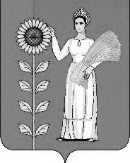 